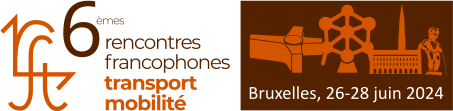 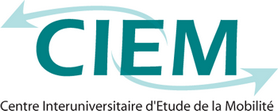 Proposition de communication ou posterInsérer votre titre iciAuteur(s) :Prénom, NOM, affiliation, email…Code de la session visée :Si poster, indiquer « POSTERS ».Mots-clés :Mot-clé 1, mot-clé 2, …Résumé (max. 800 mots) :Questionnement scientifiqueMéthodologieNouveauté, originalitéÀ soumettre en ligne sur le site https://rftm2024.sciencesconf.org au plus tard le 8 janvier 2024.